Evaluering – hvordan lærer lærere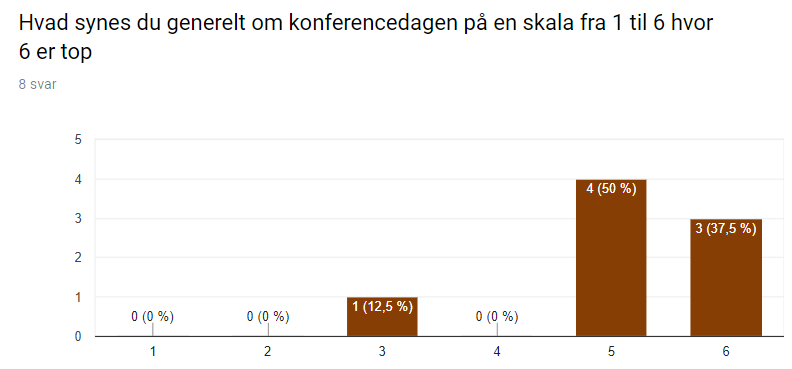 Det bedste ved konferencedagen var at ...6 svarFå ny inspiration - besøg i lokalernePraksiserfaring som umiddelbart kan tages ind i overvejelser, strategi, implementeringGode oplæg, dejligt at der var tid til at spørge oplægsholdernehøre, hvordan andre skoler har grebet digitaliseringsprocesserne an.Inspirerende oplæg. Fik nye ideer med sig hjem til sin egen organisation. Skabt nyt netværkInteressante oplæg, men savnede praktiske forslag til hvad man kan gøre som underviser/på skolerne ifm Jons oplægMen jeg kunne ønske, at ...3 svarHjerne oplægget var spændende, men manglede lidt oversættelse i en anvendelseskontekst- der kunne være henvist til bogen hjernen og læring som har en hel oversættelsesdel om hvordan vores viden om hjernen kan oversættes ind i en læringskontekstdsb kørte til tiden, så man kunne få det hele med :-)Mere interaktion med de andre deltagere, for meget envejsJeg tager helt konkret med fra konferencen, at ...4 svarnye tankervi kan inddrage oplægsholder i vores It-pædagogiske dage (august), rigtig gode oplæg som kan indgå i skolens strategi og implementering af ny LMSVIi er mange der står i den cirka den damme situation. At ledelseopbakning til processen er vigtig. At det tager tid.bringe min nye viden og ideer med retur til egen organisation og forsøge at bringe dem i spil i der.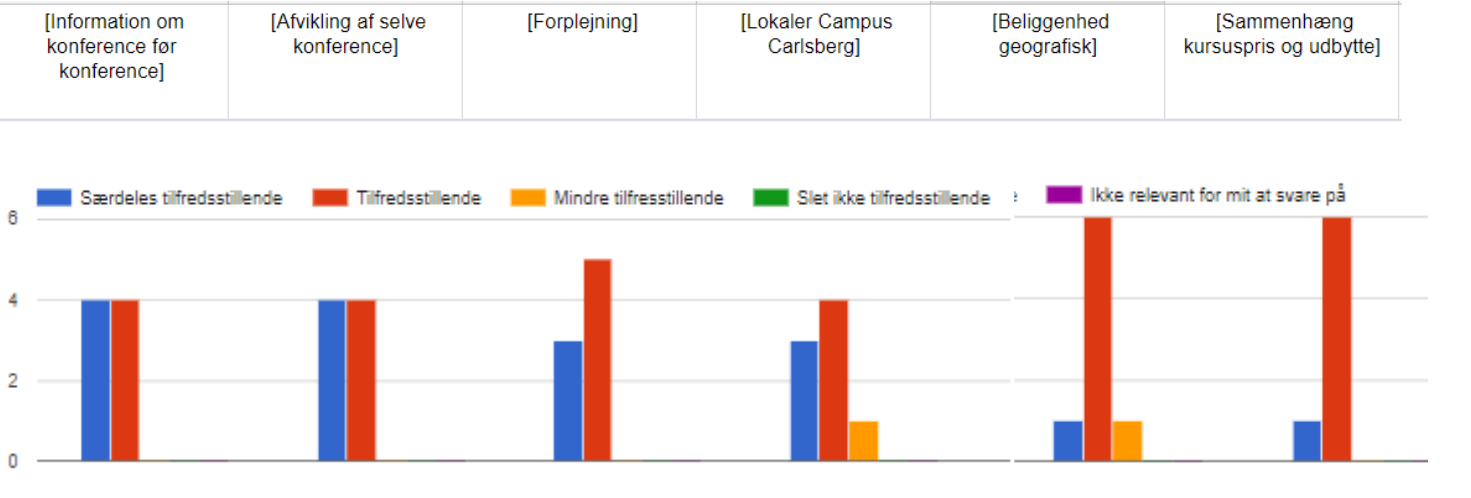 Eventuelle Kommentarer til psykologindlæg3 svarFlot formidling og pædagogisk til UGSuper god formidler - og dejligt med god baggrundsviden, fortalt på en letforståelig mådeMeget interessant oplæg.Eventuelle Kommentarer til Future Classroom Lab3 svarInteressant, men svært at vurdere relevansen i forhold til egen institutionVirkelig interessant at se - især at høre de studerende fortælleSpændende rammer og engagerede elever.Eventuelle Kommentarer til erfaringer fra andre institutioner3 svarMeget relevant med de udfordringer der er i ledelse, lærergruppe, institutionAlle tre var gode oplægInteressant at høre, hvordan andre institutioner har grebet det an, og hvilke erfaringer de har gjort sig. Der er klart noget, vi selv kan drage nytte af.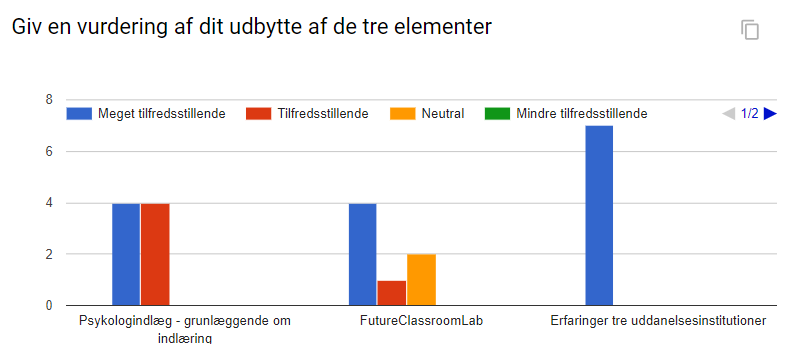 Har du andre kommentarer, du gerne vil sende til FLUID2 svarRigtig god og sammenhængende dag!Har været med i Odense på Odeon. Det er et nemmere med Odense end København, når man kommer fra Jylland.